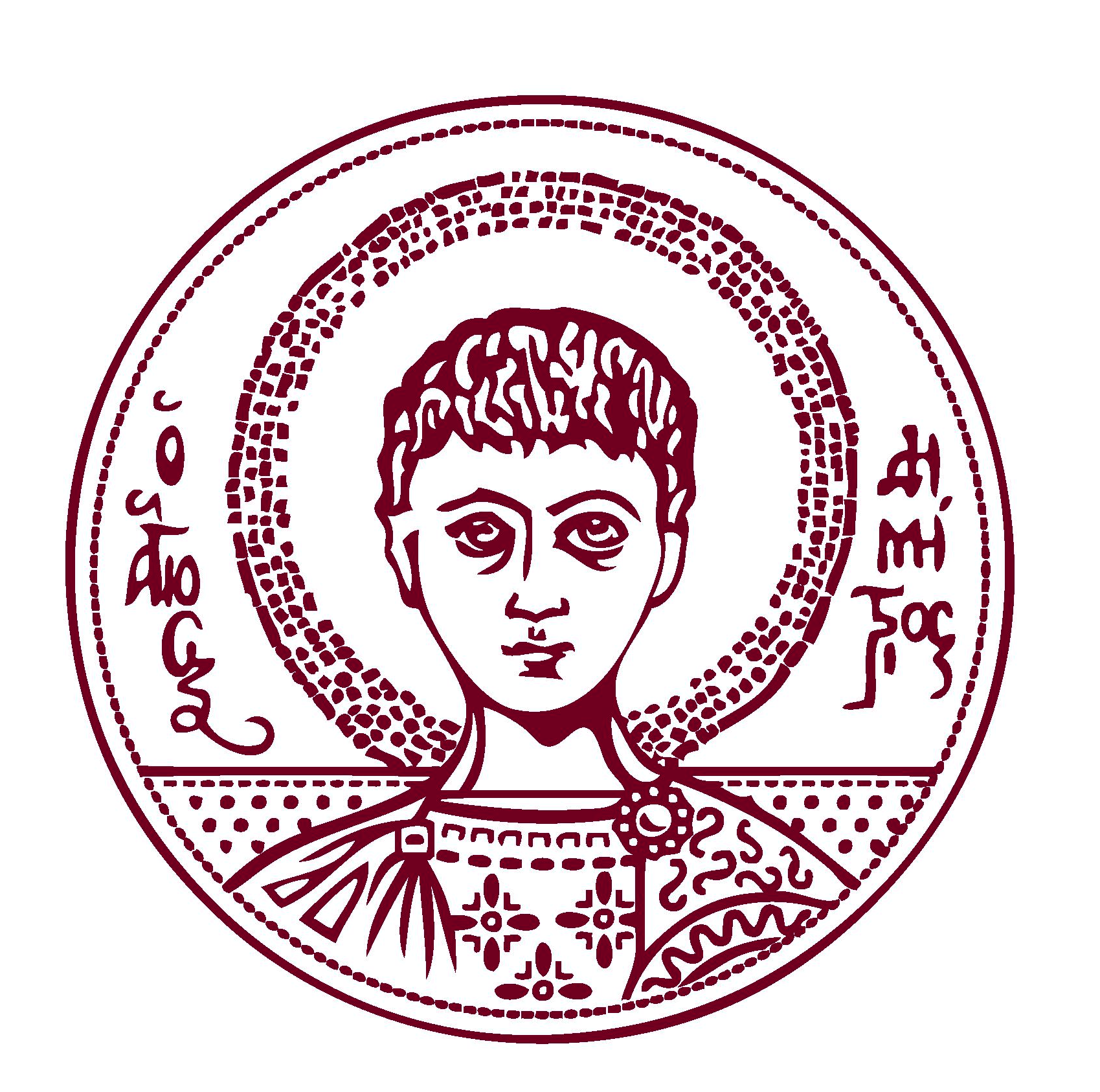 ΑΝΑΚΟΙΝΩΣΗΑπό τη Β΄Νευροχειρουργική Κλινική Α.Π.Θ. ανακοινώνεται στους φοιτητές του Ι,  ΙΒ εξαμήνου και τους επι πτυχίω, πως η εξέταση για το  επιλεγόμενο μάθημα “Η διασύνδεση της Νευροχειρουργικής με τις άλλες ειδικότητες”  θα διεξαχθεί την Πέμπτη 8 Ιουλίου κατά τις ώρες 19:00 – 21:00.Η εξέταση θα γίνει διαδυκτιακά και θα είναι προφορική. Όσοι φοιτητές επιθυμούν να συμμετέχουν στην εξέταση του μαθήματος παρακαλούνται να δηλώσουν  όνομα, ΑΕΜ και εξάμηνο που βρίσκονται,  στο bns@ippokratio.gr μέχρι την Τρίτη 6 Ιουλίου. Θα ακολουθήσει ανακοίνωση για τις λεπτομέρειες διεξαγωγής της εξέτασης.Θεσ/νίκη 30.06.2021                                               Η Γραμματεία της Κλινικής